اللجنة الحكومية الدولية المعنية بالملكية الفكرية والموارد الوراثية والمعارف التقليدية والفولكلورالدورة السادسة والعشرونجنيف، من 3 إلى 7 فبراير 2014مذكرة إعلامية لمنبر الجماعات الأصلية والمحليةوثيقة من إعداد الأمانةاتفقت اللجنة الحكومية الدولية المعنية بالملكية الفكرية والموارد الوراثية والمعارف التقليدية والفولكلور ("اللجنة")، في دورتها السابعة، على "أن ينظَّم، تماما قبل استهلال دورات اللجنة، منبر يدوم نصف اليوم ويترأسه ممثل عن أحد المجتمعات المحلية أو الأصلية". وقد تواصل تنظيم منابر على ذلك المنوال قبل كل دورة من دورات اللجنة المعقودة منذ عام 2005.وموضوع المنبر في الدورة السادسة والعشرين هو: "الملكية الفكرية والموارد الوراثية: ما هو الرهان بالنسبة للشعوب الأصلية؟". ويرد في مرفق هذه الوثيقة البرنامج المؤقت للمنبر.[يلي ذلك المرفق]البرنامج المؤقت لجلسة المنبرالاثنين، 3 فبراير 201415:00 – 15:10	افتتاح الجلسةالرئيس (يختاره منتدى السكان الأصليين الاستشاري في الويبو)15:10 – 15:40	الأستاذ جيمس أنايا، مقرر الأمم المتحدة الخاص المعني بحقوق الشعوب الأصلية، تكسن، الولايات المتحدة الأمريكية15:40 – 16:00	السيدة هيما برود، مديرة، منظمة Nga Kaiawhina a Wai 262 (NKW262)، نيوزيلندا.16:00 – 16:20	السيد مرسيال آرياس غارسيا، مستشار في السياسات، مؤسسة النهوض بالمعارف التقليدية (FPCT) غونا يالا، بنما.16:20 – 16:50	نقاش مع الحاضرين16:50 – 17:00	اختتام الجلسة[نهاية المرفق والوثيقة]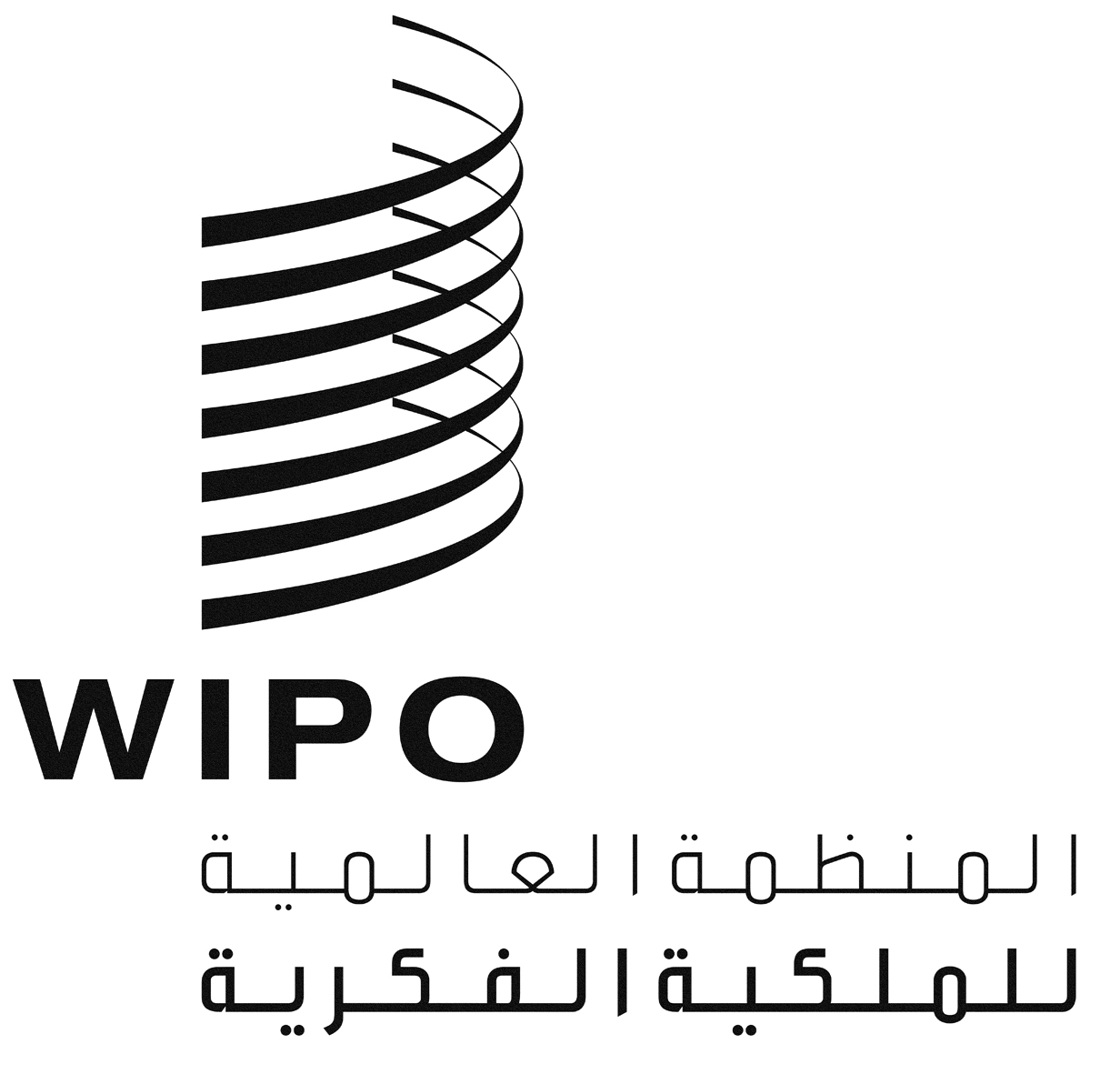 AWIPO/GRTKF/IC/26/INF/5 REV.WIPO/GRTKF/IC/26/INF/5 REV.WIPO/GRTKF/IC/26/INF/5 REV.الأصل: بالإنكليزيةالأصل: بالإنكليزيةالأصل: بالإنكليزيةالتاريخ: 22 يناير 2014التاريخ: 22 يناير 2014التاريخ: 22 يناير 2014